Nomor	 :  09/400/F-Peng/VI/2016Perihal	 :  Pengumuman Jadwal Ujian Sidang TesisDiberitahukan kepada mahasiswa Program MM-UMB, bahwa pelaksanaan Ujian Sidang Tesis diatur sesuai dengan jadwal berikut ini, maka  mahasiswa yang bersangkutan diharuskan hadir tepat pada waktu yang ditetapkan dan telah mengkonfirmasi kehadiran Komisi Pembimbing dan Dosen Pengujinya.Demikian pengumuman dan undangan ini, untuk diperhatikan dan diindahkan sebagaimana mestinya.Terima kasih.	Dikeluarkan di :  Jakarta	Pada tanggal   :  22 Juni 2016                Ketua Program Studi Magister ManajemenTtd	
Dr. Augustina Kurniasih, MM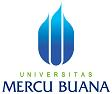 PENGUMUMAN JADWAL SIDANG TESISPROGRAM STUDI MAGISTER MANAJEMENFAKULTAS PASCASARJANAQNo.DokumenDistribusiDistribusiDistribusiDistribusiDistribusiTgl. EfektifNOHARI,TGL. JAMN.I.M.                             N A M ADOSEN PEMBIMBINGDOSEN PENGUJIKETUA UJIAN SIDANGKONSENTRASITEMPAT/ RUANG01Kamis, 23 Juni 2016 Pkl 10.0055114110061Arihta GintingProf. Dr. M. Havidz Aima. Dr. Enny Ariyanto, SE., M.Si.Dr. Augustina Kurniasih, MEMSDMKampus B Menteng M.40102Kamis, 23 Juni 2016 Pkl 11.0055113120210Bernadina Waha LabuanProf. Dr. M. Havidz Aima. Dr. Enny Ariyanto, SE., M.Si.Dr. Augustina Kurniasih, MEMSDMKampus B Menteng M.40103Kamis, 23 Juni 2016 Pkl 12.0055113110167Ditya OktariProf. Dr. M. Havidz Aima. Dr. Enny Ariyanto, SE., M.Si.Dr. Augustina Kurniasih, MEMSDMKampus B Menteng M.40104Kamis, 23 Juni 2016 Pkl 13.0055111110165Marlian AshariDr. Enny Ariyanto, SE., M.Si.Prof. Dr. M. Havidz Aima. Dr. Augustina Kurniasih, MEMSDMKampus B Menteng M.401